ПРОЕКТ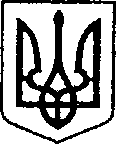 УКРАЇНАЧЕРНІГІВСЬКА ОБЛАСТЬН І Ж И Н С Ь К А    М І С Ь К А    Р А Д АВ И К О Н А В Ч И Й    К О М І Т Е ТР І Ш Е Н Н Явід  14.07.2022		            м. Ніжин		                              №  191Про фінансування матеріально-технічних засобів для потреб військових організаційних структурУ відповідності до ст.ст. 36, 42, 59, 61 Закону України «Про місцеве самоврядування в Україні, Регламенту Ніжинської міської ради VIII скликання, затвердженого рішенням Ніжинської міської ради 24.12.2020 р. №27-4/2020, Указу Президента України «Про введення військового стану в Україні» від 24.02.2022 № 64, постанови Кабінету Міністрів України від 11.03.2022 № 252 «Деякі питання формування та виконання місцевих бюджетів у період воєнного стану», на виконання постанови Кабінету Міністрів України від 28.02.2022 №169 «Про деякі питання здійснення оборонних та публічних закупівель товарів, робіт і послуг в умовах воєнного стану», Комплексної програми заходів та робіт з територіальної оборони Ніжинської територіальної громади на 2022 рік, затвердженої рішенням виконавчого комітету Ніжинської міської ради від 04.04.2022 №71 (зі змінами) та листа командира військової частини А7329 від 21.06.22 №954, виконавчий комітет Ніжинської міської ради вирішив:1. Фінансовому управлінню Ніжинської міської ради (Писаренко Л.В.) перерахувати виконавчому комітету Ніжинської міської ради кошти в сумі 8400,00 грн (КПКВК 0218240, КЕКВ 2210) для розрахунків за придбання матеріально-технічних засобів для потреби в/ч А7329, а саме:1.1. Акумуляторної батареї UNO 6СТ-77 А3 у кількості 2 шт., вартістю – 4600 грн.1.2. Акумуляторної батареї FORCE original 6СТ-60 А3 у кількості 2 шт., вартістю 3800 грн.2. Т.в.о. начальника відділу з питань надзвичайних ситуацій, цивільного захисту населення, оборонної та мобілізаційної роботи Овчаренку І.Ю. забезпечити розміщення цього рішення протягом п’яти робочих днів на офіційному сайті Ніжинської міської ради.3. Контроль за виконанням рішення покласти на першого заступника міського голови з питань діяльності виконавчих органів ради Вовченка Ф.І.Міський голова                                                                    Олександр КОДОЛАПОЯСНЮВАЛЬНА ЗАПИСКАдо проекту рішення виконавчого комітету Ніжинської міської ради«Про фінансування матеріально-технічних засобів для потреб військових організаційних структур»1. Обґрунтування необхідності прийняття рішення. З метою підготовки міста та територіальної громади в цілому до ведення оборонних заходів в умовах воєнного стану введеного Указом Президента України від 24.02.2022 № 64 «Про введення воєнного стану в Україні» та з метою протидії військової агресії з боку Російської Федерації, проводиться закупівля матеріально-технічних засобів для забезпечення потреб військових організаційних структур.2. Стан нормативно-правової бази у даній сфері правового регулювання.ст.ст. 36, 42, 59, 61 Закону України «Про місцеве самоврядування в Україні, Регламенту Ніжинської міської ради VIII скликання, затвердженого рішенням Ніжинської міської ради 24.12.2020 р. №27-4/2020, ст. 10,20,89,91 Бюджетного кодексу України, Указу Президента України «Про введення військового стану в Україні» від 24.02.2022 № 64, постанови Кабінету Міністрів України від 11.03.2022 № 252 «Деякі питання формування та виконання місцевих бюджетів у період воєнного стану», постанови Кабінету Міністрів України від 28.02.2022 №169 «Про деякі питання здійснення оборонних та публічних закупівель товарів, робіт і послуг в умовах воєнного стану», Комплексної програми заходів та робіт з територіальної оборони Ніжинської територіальної громади на 2022 рік, затвердженої рішенням виконавчого комітету Ніжинської міської ради від 04.04.2022 №71, розпорядження Ніжинської районної військової адміністрації від 28.02.2022 №11 «Про забезпечення оборони міста Ніжина». 3. Фінансово-економічне обґрунтування. Прийняття даного рішення у 2022 році передбачає видатки з міського бюджету на суму 8400,00 грн.4. Прогноз соціально-економічних та інших наслідків прийняття рішення.Закупівля матеріально-технічних засобів для потреб Збройних Сил України, Національної гвардії України та інших військових формувань утворених відповідно чинного законодавства забезпечить виконання деяких заходів підготовки до здійснення оборони міста від наслідків воєнного вторгнення Російської Федерації на територію України.Т.в.о. начальника відділу з питань НС, ЦЗН, ОМР        		                                           Ігор ОВЧАРЕНКО ПОДАЄ:Т.в.о. начальника відділу з питань надзвичайних ситуацій, цивільного захисту населення, оборонної та мобілізаційної роботи                                          Ігор ОВЧАРЕНКОВІЗУЮТЬ:Перший заступник міського голови з питань діяльності виконавчих органів ради                                          Федір ВОВЧЕНКОНачальник фінансового управління Ніжинської міської ради                                                         Людмила ПИСАРЕНКОНачальник відділу юридично-кадрового забезпечення                                                                                   В’ячеслав ЛЕГА